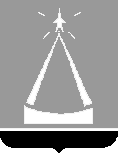 СОВЕТ  ДЕПУТАТОВ  ГОРОДСКОГО ОКРУГА  ЛЫТКАРИНОРЕШЕНИЕ____________  № _________			ПРОЕКТО внесении изменений в Положение о земельном налоге на территории муниципального образования «Город Лыткарино Московской области»В связи с внесением изменений в главу 31 Налогового кодекса Российской Федерации, в целях приведения нормативных правовых актов города Лыткарино в соответствие с действующим законодательством,       Совет депутатов городского округа Лыткарино решил:Внести изменения в Положение о земельном налоге на территории муниципального образования «Город Лыткарино Московской области», утвержденное решением Совета депутатов города Лыткарино Московской области от 01.11.2012  № 307/35 «Об утверждении Положения о земельном налоге на территории муниципального образования «Город Лыткарино Московской области»  (в редакции решений Совета депутатов г.Лыткарино МО  от 14.11.2013 № 450/50, от 21.11.2013 № 459/51, от 23.10.2014 № 563/65, от 28.05.2015 № 653/77, от 10.09.2015 № 696/84, от 16.11.2017 № 259/27, от 21.12.2017 № 280/29, от 21.06.2018 № 321/37, от 15.11.2018 №364/42), изложив его в новой редакции согласно приложению.Направить изменения в Положение о земельном налоге на территории муниципального образования «Город Лыткарино Московской области» Главе городского округа Лыткарино для подписания и опубликования.  Разместить настоящее решение на официальном сайте города Лыткарино в сети «Интернет». Настоящее решение вступает в силу с 1 января 2020 года, но не ранее чем по истечении одного месяца со дня  его официального опубликования. Председатель Совета депутатовгородского округа Лыткарино                                                     В.В.ДерябинПриложение                                                                 к решению Совета депутатов                                             городского округа Лыткарино                                                                                                                                                                        от  _______________  № _______ПОЛОЖЕНИЕ О ЗЕМЕЛЬНОМ НАЛОГЕ НА ТЕРРИТОРИИ МУНИЦИПАЛЬНОГО ОБРАЗОВАНИЯ «ГОРОД ЛЫТКАРИНО МОСКОВСКОЙ ОБЛАСТИ» 1. Общие положенияНастоящим Положением в соответствии с главой 31 Налогового  кодекса Российской Федерации на территории муниципального образования «Город Лыткарино Московской области» (далее – город Лыткарино) устанавливается и вводится в действие земельный налог, определяются налоговые ставки в пределах, установленных Налоговым кодексом РФ, налоговые льготы, основания и  порядок их применения. 2. Ставки земельного налогаНалоговые ставки земельного налога устанавливаются в следующих размерах:2.1. В размере 0,3 процента в отношении земельных участков:-   в составе зон сельскохозяйственного использования и используемых для сельскохозяйственного производства;- занятых жилищным фондом и объектами инженерной инфраструктуры жилищно-коммунального комплекса (за исключением доли в праве на земельный участок, приходящейся на объект, не относящийся к жилищному фонду и к объектам инженерной инфраструктуры жилищно-коммунального комплекса) или приобретенных (предоставленных) для жилищного строительства (за исключением земельных участков, приобретенных (предоставленных) для индивидуального жилищного строительства, используемых в предпринимательской деятельности);- не используемых в предпринимательской деятельности, приобретенных (предоставленных) для ведения личного подсобного хозяйства, садоводства или огородничества, а также земельных участков общего назначения, предусмотренных Федеральным законом от 29.07.2017 № 217-ФЗ «О ведении гражданами садоводства и огородничества для собственных нужд и о внесении изменений в отдельные законодательные акты Российской Федерации»; - ограниченных в обороте в соответствии с законодательством Российской Федерации, предоставленных для обеспечения обороны, безопасности и таможенных нужд;- прочих земельных участков, принадлежащих физическим лицам на праве собственности, кроме земельных участков, используемых для бытового, амбулаторно-поликлинического, ветеринарного, гостиничного обслуживания, торговли, придорожного сервиса, общественного питания, развлечений, спорта, производства. 2.2. В размере 1,0 процента в отношении земельных участков, занятых индивидуальными и кооперативными гаражами.2.3. В размере 1,5 процента в отношении прочих земельных участков.3. Налоговые льготы3.1.  От налогообложения в отношении земельных участков, находящихся в собственности, постоянном (бессрочном) пользовании или пожизненном наследуемом владении и не используемых для предпринимательской деятельности, освобождаются следующие категории налогоплательщиков - физические лица в отношении одного земельного участка, площадь которого не превышает предельные (максимальные) нормы предоставления земель для соответствующего вида разрешенного использования:1) Герои Советского Союза, Герои Российской Федерации, полные кавалеры ордена Славы;2)  инвалиды, имеющие 1 и 2 группу инвалидности;3)  инвалиды с детства, дети -инвалиды; (в редакции решения Совета депутатов от 15.11.2018 № 364/42)4)  ветераны и инвалиды Великой Отечественной войны, а также ветераны и инвалиды боевых действий;5)  физические лица, имеющие право на получение социальной поддержки в соответствии с Законом РФ от 15.05.1991 № 1244-1  «О социальной защите граждан, подвергшихся воздействию радиации вследствие катастрофы на Чернобыльской АЭС», в соответствии с Федеральным законом от 26 ноября  1998 № 175-ФЗ «О социальной защите граждан Российской Федерации, подвергшихся воздействию радиации вследствие аварии в 1957 году на производственном объединении «Маяк» и сбросов радиоактивных отходов  в реку Теча» и в соответствии с Федеральным законом от 10.01.2002  №2-ФЗ  «О социальных гарантиях гражданам, подвергшимся радиационному воздействию вследствие ядерных испытаний на Семипалатинском полигоне»;6) физические лица, принимавшие в составе подразделений особого риска непосредственное участие в испытаниях ядерного и термоядерного оружия, ликвидации аварий ядерных установок на средствах вооружения и военных объектах;7) физические лица, получившие или перенесшие лучевую болезнь или ставшие инвалидами в результате испытаний, учений и других работ, связанных с любыми видами ядерных установок, включая ядерное оружие и  космическую технику;граждане, имеющие на иждивении трех и более детей, чей доход ниже установленной в Московской области величины прожиточного минимума по состоянию на 1 января года, являющегося налоговым периодом, в отношении земельных участков, на которых расположены индивидуальные жилые дома.3.2.  Предоставляется налоговая льгота в виде уменьшения на 50 процентов исчисленной суммы земельного налога в отношении земельных участков, находящихся в собственности, постоянном (бессрочном) пользовании или пожизненном наследуемом владении налогоплательщиков, предназначенных для индивидуального жилищного строительства, личного подсобного и дачного хозяйства (строительства), садоводства и огородничества, и не используемых для предпринимательской деятельности следующим категориям физическим лицам:1)  являющимся членами малоимущих семей и малоимущим одиноко проживающим гражданам, среднедушевой доход которых ниже величины прожиточного минимума на душу населения, установленной в Московской области;2) пенсионерам, доход которых ниже двукратной величины прожиточного минимума пенсионера, установленной в Московской области.Указанная налоговая льгота предоставляется в отношении одного земельного участка по выбору налогоплательщика одному из членов семьи. Для случаев, когда налогоплательщик относится к нескольким льготным категориям, льгота предоставляется по одному из оснований.Расчет среднедушевого дохода семьи, дохода одиноко проживающего гражданина и дохода пенсионера производится, в соответствии с Федеральным законом от 05.04.2003 №44-ФЗ «О порядке учета доходов и расчета среднедушевого дохода семьи и дохода одиноко проживающего гражданина для признания их малоимущими и оказания им государственной социальной помощи.физических лиц, соответствующих условиям, необходимым для назначения пенсии в соответствии с законодательством Российской Федерации, действовавшим на 31 декабря 2018 года,  доход которых ниже двукратной величины прожиточного минимума для трудоспособного населения, установленной в Московской области.3.3. Предоставляется налоговая льгота в виде уменьшения на 20 процентов исчисленной суммы земельного налога пенсионерам, а также физическим лицам, соответствующим условиям необходимым для назначения пенсии в соответствии с законодательством Российской Федерации, действовавшим на 31 декабря 2018 года, в отношении земельных участков, находящихся в собственности, постоянном (бессрочном) пользовании или пожизненном наследуемом владении налогоплательщика, предназначенных для индивидуального жилищного строительства. Указанная налоговая льгота предоставляется в отношении одного земельного участка по выбору налогоплательщика.Для случаев, когда налогоплательщик относится к нескольким льготным категориям, льгота предоставляется по одному из оснований.3.4. От уплаты земельного налога освобождаются:- муниципальные казенные учреждения, органы местного самоуправления, финансовое обеспечение деятельности которых осуществляется за счет средств бюджета города Лыткарино на основании бюджетной сметы в отношении земельных участков, предоставленных для непосредственного выполнения возложенных на них функций; -    муниципальные казенные учреждения, в том числе органы местного самоуправления,  органы Администрации городского округа Лыткарино с правами юридического лица, финансовое обеспечение деятельности которых   осуществляется за счет средств бюджета города Лыткарино на основании бюджетной сметы в отношении земельных участков, предоставленных для непосредственного выполнения возложенных на них функций; - государственные медицинские организации, осуществляющие свою деятельность на территории города Лыткарино, финансируемые за счет средств бюджета Московской области, в отношении земельных участков, используемых для непосредственного выполнения возложенных на них функций, при условии  направления высвободившихся от уплаты земельного налога средств на укрепление материально-технической базы и создание условий по привлечению и закреплению медицинских кадров.Глава городского округа Лыткарино                                                  Е.В. Серёгин